§598-A.  Designated landsThe following lands are designated lands under the Constitution of Maine, Article IX, Section 23.  Designated lands under this section may not be reduced or substantially altered, except by a 2/3 vote of the Legislature.  It is the intent of the Legislature that individual holdings of land or classes of land may be added to the list of designated lands under this section in the manner normally reserved for amending the public laws of the State.  Once so designated, however, it is the intent of the Legislature that designated lands remain subject to the provisions of this section and the Constitution of Maine, Article IX, Section 23 until such time as the designation is repealed or limited by a 2/3 vote of the Legislature.  [PL 1993, c. 639, §1 (NEW).]Designated lands are:  [PL 1993, c. 639, §1 (NEW).]1.  Certain Department of Inland Fisheries and Wildlife lands.  The following lands held by the Department of Inland Fisheries and Wildlife:A.  State-owned wildlife management areas and public access sites described in section 10109, subsection 1 and section 12708; and  [PL 2003, c. 414, Pt. B, §20 (AMD); PL 2003, c. 614, §9 (AFF).]B.  Lands held and managed as a state game farm under the provisions of section 10109, subsection 2;  [PL 2003, c. 414, Pt. B, §20 (AMD); PL 2003, c. 614, §9 (AFF).][PL 2003, c. 414, Pt. B, §20 (AMD); PL 2003, c. 614, §9 (AFF).]2.  Public lands and public reserve lots. [PL 1995, c. 502, Pt. E, §16 (RP).]2-A.  Certain lands of the Bureau of Parks and Lands.  Lands under the care, custody, control and management of the Bureau of Parks and Lands, including:A.  Lands that constitute a state park or historic site as those terms are defined in section 1801;  [PL 1999, c. 127, Pt. A, §24 (AMD).]B.  Lands that constitute the Allagash Wilderness Waterway as defined in chapter 220, subchapter VI;  [PL 1999, c. 127, Pt. A, §25 (AMD).]C.  Lands used for public boat facilities under the provisions of chapter 220, subchapter IX, including launching ramps, locks, parking sites and access roads;  [PL 1999, c. 127, Pt. A, §26 (AMD).]D.  Public reserved lands as defined in section 1801, subsection 8; and  [PL 1997, c. 678, §8 (AMD).]E.  Nonreserved public lands as defined in section 1801, subsection 6.  [PL 1999, c. 127, Pt. A, §27 (AMD).]Designated lands do not include:  submerged lands; and all parcels of public reserved land in the towns of Bradley, LaGrange and Bradford held by the Bureau of Public Lands on January 1, 1994.[PL 1999, c. 127, Pt. A, §§24-27 (AMD); PL 2011, c. 657, Pt. W, §7 (REV); PL 2013, c. 405, Pt. A, §24 (REV).]3.  Certain Bureau of Parks and Recreation Lands. [PL 1995, c. 502, Pt. E, §18 (RP).]4.  Baxter State Park Authority lands.  Lands managed by the Baxter State Park Authority not acquired by deed of gift and not contiguous to Baxter State Park.  Specifically, lands deeded by Governor Percival P. Baxter by deeds of gift and lands managed by the Baxter State Park Authority that are contiguous to Baxter State Park are not designated lands;[PL 1993, c. 639, §1 (NEW).]5.  Lands gifted to the State.  Except as provided in subsection 4, lands acquired by a deed of gift for conservation purposes; and[PL 1993, c. 639, §1 (NEW).]6.  Lands acquired pursuant to referendum.  Lands acquired by the State through the Land for Maine's Future Board under Title 5, Part 15‑A.[PL 1993, c. 639, §1 (NEW).]Notwithstanding any other provision of this section, a state agency owning or holding designated land under this section may contract to operate or manage that land, provided that the contract does not violate any other provision of law.  [PL 1993, c. 639, §1 (NEW).]SECTION HISTORYPL 1993, c. 639, §1 (NEW). PL 1995, c. 502, §§E16-18 (AMD). PL 1997, c. 678, §8 (AMD). PL 1999, c. 127, §§A24-27 (AMD). PL 2003, c. 414, §B20 (AMD). PL 2003, c. 414, §D7 (AFF). PL 2003, c. 614, §9 (AFF). PL 2011, c. 657, Pt. W, §7 (REV). PL 2013, c. 405, Pt. A, §24 (REV). The State of Maine claims a copyright in its codified statutes. If you intend to republish this material, we require that you include the following disclaimer in your publication:All copyrights and other rights to statutory text are reserved by the State of Maine. The text included in this publication reflects changes made through the First Regular and First Special Session of the 131st Maine Legislature and is current through November 1, 2023
                    . The text is subject to change without notice. It is a version that has not been officially certified by the Secretary of State. Refer to the Maine Revised Statutes Annotated and supplements for certified text.
                The Office of the Revisor of Statutes also requests that you send us one copy of any statutory publication you may produce. Our goal is not to restrict publishing activity, but to keep track of who is publishing what, to identify any needless duplication and to preserve the State's copyright rights.PLEASE NOTE: The Revisor's Office cannot perform research for or provide legal advice or interpretation of Maine law to the public. If you need legal assistance, please contact a qualified attorney.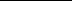 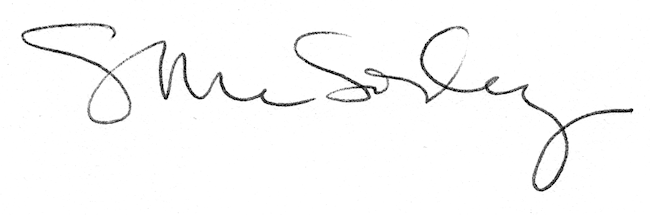 